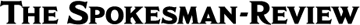 March 13, 2013Obituary: Kroll, KathrynAge 67
The Spokesman-Review KROLL, Kathryn (Age 67) Longtime missionary, nurse, midwife, and teacher in Cameroon, West Africa, passed away March 12, 2013, at the Whitman Health and Rehabilitation Center in Colfax. A private graveside service will be held for the family followed by a public memorial service at the First Baptist Church on Saturday, March 16th at 1:00 p.m. Kathryn was born December 26, 1945 in Colfax, Washington to Everett and Esther (Archer) Kroll. She graduated from Colfax High School in 1964. In 1968 Kathryn completed her Bachelor of Science degree and her RN. She also completed a course to become a certified midwife. In 1970 she left the United States to work in Cameroon, West Africa as a Baptist missionary. In 1983 when she was home on furlough she attended Wesleyan University in Marion, Indiana for a master’s degree in Public Health. Kathryn began her mission work as a teacher and later worked as a missionary-nurse-midwife. The last five years of her time in Cameroon she was the Administrator of the school preparing the local people to take over the work at the hospital and the school. Kathryn spent over 38 years of her life working with, living among and loving the Cameroonian people. They were all her family and she loved them dearly. An infection that she contracted in 2008 caused severe brain damage and Kathryn returned to the Spokane area to be closer to family and eventually moved to Colfax just over a year ago. Kathryn loved her Lord and accepted Christ as her Savior as a teenager and dedicated her life to serving Him as a missionary. She was a member of Colfax First Baptist Church. Kathryn is survived by her mother, Esther Kroll; her brothers and their wives, Mike and Darlene, Jim and Kathy all of Colfax, Chris and Sue in Yakima; three nieces, three nephews, two great-nieces and two great-nephews, numerous cousins. She was preceded in death by her father Everett Kroll. The family suggests memorials be made to the NAB Missions, Union Gospel Mission or a charity of your choice. On-line guest book is at www.bruningfuneralhome.com. BRUNING FUNERAL HOME of COLFAX is in charge of the arrangements.